MargD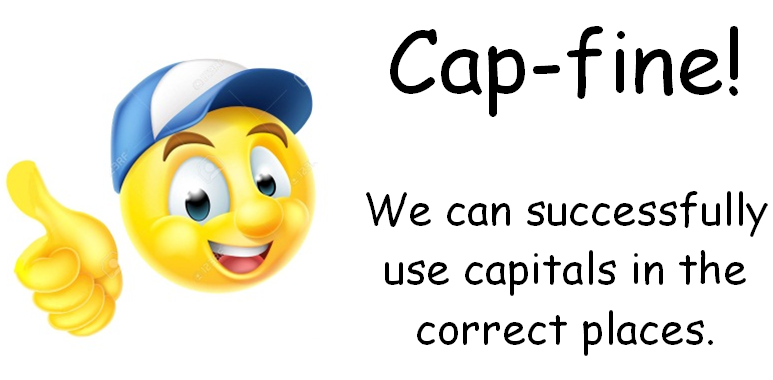 